ボランティアの仲間を募集しています内容：家屋や周辺の泥出し、掃除他活動場所：吉田町立間中組周辺　活動時間　10:00～16:00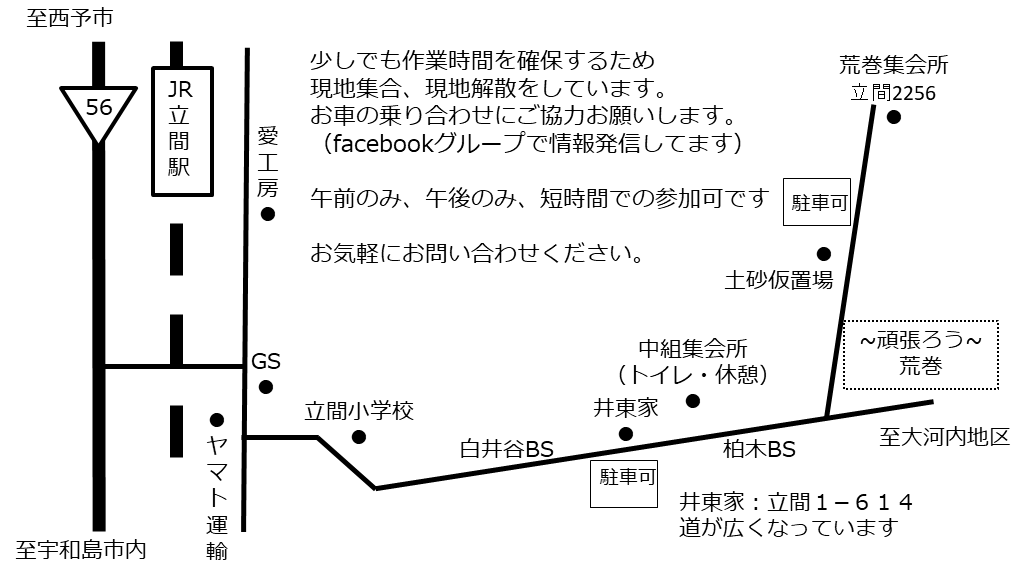 お問合せ　チームサクボ（佐久保明美）　協力：関東愛媛県人会災害ボランティア部お申込み　連絡先080-2852-8029　ehime.v@gmail.com※申込フォームまたは上記を記載して頂きe-mailに写真添付等で送ってください。　こちらで頂いた個人情報は、チームサクボの本ボランティア活動の連絡に使用します。お名前活動希望日到着予定時間連絡先携帯電話　
e-mail携帯電話　
e-mailボランティア活動保険（平成30年度）□加入済み　　　□未加入ボランティア活動保険（平成30年度）□加入済み　　　□未加入ボランティア活動保険（平成30年度）□加入済み　　　□未加入